Equivalent Fractions and Decimals – AnswersKey Stage 2: 2003 Paper B1.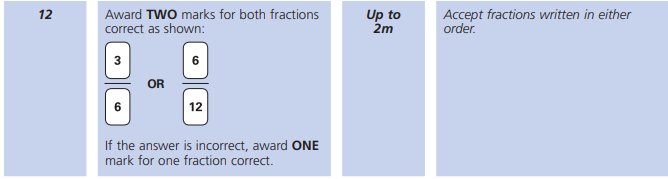 Key Stage 2: 2006 Paper A1.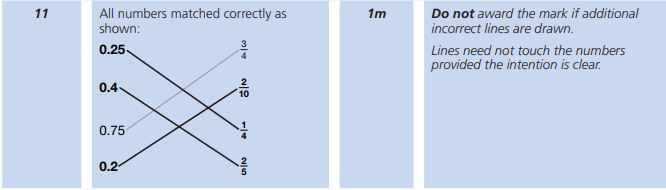 Key Stage 2: 2009 Paper A1.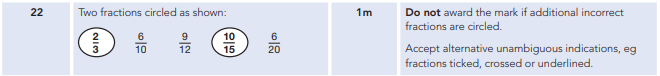 Key Stage 2: 2012 Paper A1.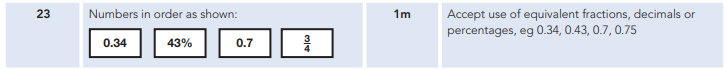 Key Stage 2: 2014 Paper B1.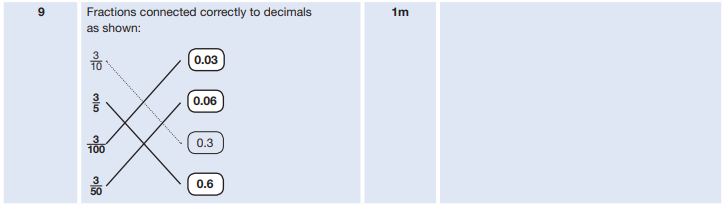 Key Stage 2: 2017 Paper 2 Reasoning1.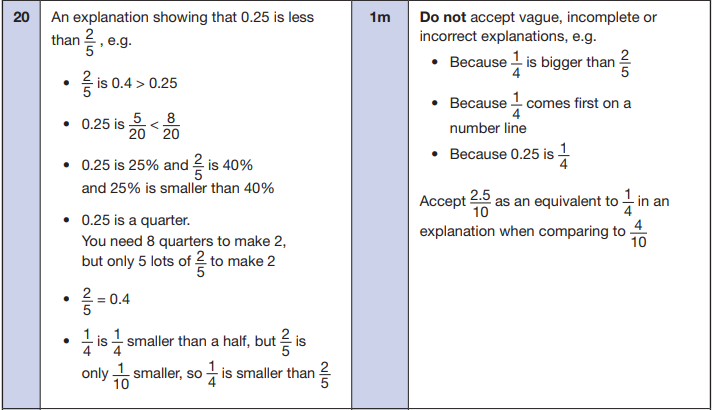 Key Stage 2: 2017 Paper 3 Reasoning1.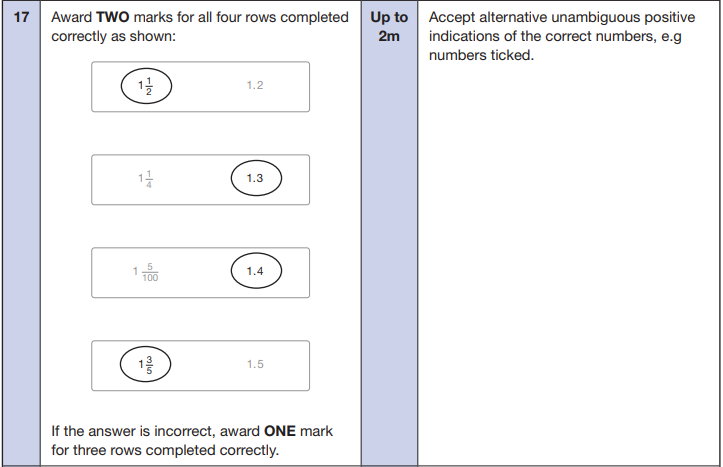 Key Stage 2: 2018 Paper 2 Reasoning1.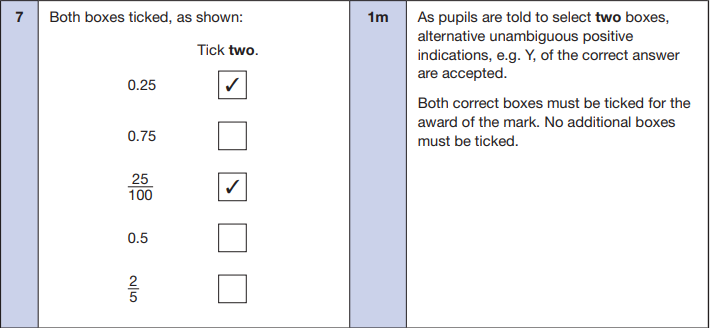 Key Stage 2: 2019 Paper 2 Reasoning1.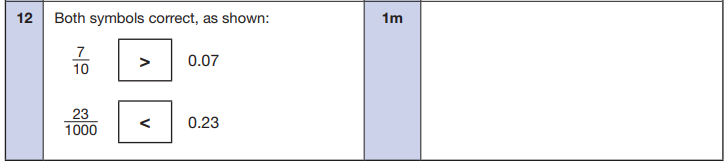 